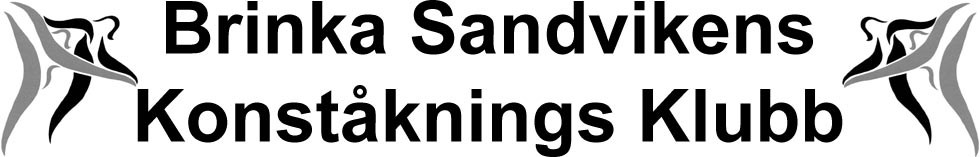 Inbjudan till StjärntävlingBrinkaskäret 2019TÄVLINGSPLATSSandvikenJernvallens Ishall Inomhus, uppvärmd, 30 x 60m
Sätragatan 21 811 61 SANDVIKENTÄVLINGSDAGARTorsdagen den 10/1 kl. 19.00 fastställande av startordning på kansliet i ishallen, startordningarna  publiceras på www.brinka.nu
Lördag den 12/1	kl. 08.30 			bedömarmöte
	kl. 09.00 – 18.00	tävling
Söndag den 13/1	kl. 09.00 – 17.00	tävlingTÄVLINGSKLASSERMiniorer Stjärnklass Flickor och Pojkar 		FriåkningMinior B				FriåkningUngdom 13 Stjärnklass Flickor och Pojkar 	           FriåkningUngdom 13 Stjärnklass 1 Flickor och Pojkar	FriåkningUngdom 13 B Flickor				FriåkningUngdom 13 B Pojkar				FriåkningUngdom 15 Stjärnklass Flickor och pojkar		FriåkningUngdom 15 Stjärnklass 1 Flickor och Pojkar	FriåkningUngdom 15 B:1 				Friåkning	Ungdom 15 B:2				FriåkningJuniorer Stjärnklass				Friåkning	
Juniorer Stjärnklass 1				Friåkning
Tävlingsregler Svenska Konståkningsförbundets tävlingsregler för säsongen 2018/2019 för stjärntävling.resultatSluten bedömning.Ingen rangordning för miniorer, Ungdom 13 Stjärnklass, Ungdom 15 Stjärnklass, Juniorer Stjärnklass. I övriga klasser får halva startfältet i en klass individuella placeringar, andra halvan delar placering.TestkravEnligt Svenska Konståkningsförbundets tävlingsregler för säsong 2018/2019.LicenskravEnligt Svenska Konståkningsförbundets tävlingsregler för säsong 2018/2019.MusikMusikåtergivning digitalt via IndTa. Musiken skall läggas in som MP3 fil i IndTa senast i samband med anmälan.OBS! Kontrollera att musiken är uppdaterad i IndTA. Musiken ska vara på plats uppdaterad senast sju dagar före första tävlingsdag, 6 januari, om inte anses anmälan vara ofullständig och dubbel anmälningsavgift ska erläggasAlla tävlande skall även ha med tävlingsmusik på CD. som åkaren tar med sig ut till isen (reserv)Observera att musiken inte får vara uppdelad på flera spår.Alla skivor måste vara tydligt märkta med tävlingsklass, åkarens namn och förening samt den exaktaspeltiden (inte åktiden).PRISerSamtliga deltagare erhåller minnesplakett eller motsvarande.Alla åkare välkomnas ut på isen och de tre bäst placerade åkarna ropas upp för att ta emot sitt pris. Övriga deltagare i klassen tar emot minnesplakett eller motsvarande i grupp utan upprop. För klasser utan resultat kallas alla åkare ut i grupp utan namnupprop för att ta emot pris. DataskyddsförordningenArrangörsföreningen Brinka SKK  behandlar personuppgifter inom ramen för sin tävlingsverksamhet samt för administrationen av registrering av åkare vid tävling. Vid registrering av åkare importeras/exporteras personuppgifter från IdrottOnline (föreningens medlemsregister) till IndTA. Vid sådan import/export behandlas även personnummer.Personuppgifter behandlas inom ramen för tävling, kallelse och inbjudan till samt vid registrering. Utöver behandlingen av personuppgifter vid registreringsprocessen behandlas personuppgifter genom datainsamling under tävling såsom livescore, överföring och exponering i TV och digitala skärmar, samt behandling av personuppgifter efter tävling såsom resultatlistor, statistik, tabellhantering och spridning av data till åskådare, media, deltagare m.fl. Personuppgifterna behandlas då utifrån till exempel anmälan, resultatrapportering eller löpande rankingpoängsrapportering.De personuppgifter som behandlas inom ramen för tävlingar kan variera utifrån åkarkategori. De typer av personuppgifter som i normalfallet behandlas inom ramen för tävlingar och tester är främst (men inte exklusivt) namn, personnummer, kontaktuppgifter, konto- och betalningsinformation, uppgifter om medlemskap, kön.Laglig grundBehandling av personuppgifter inom ramen för tävling och tester stöds på avtal samt uppgift avallmänt intresse som laglig grund.SäkerhetVi använder tekniska och organisatoriska säkerhetsåtgärder för att skydda dina personuppgifter mot förluster och att skydda mot obehöriga personers tillgång. Vi granskar regelbundet våra säkerhetspolicys och rutiner för att säkerställa att våra system är säkra och skyddade.Dina val och rättigheterDu är alltid välkommen att höra av dig med dina frågor och funderingar. Du har rätt att veta vilka personuppgifter vi behandlar om dig och kan begära en kopia. Du har också rätt att få felaktiga personuppgifter om dig korrigerade och du kan i vissa fall be oss att radera dina personuppgifter.Observera att begränsningen eller raderingen av dina personuppgifter kan innebära att du inte kan delta i svensk konståknings test- och tävlingsverksamhet som beskrivs ovan. Du har också rätt att ta emot dina personuppgifter i maskinläsbar form och överföra data till en annan part som ansvarar för databehandling.Om du är missnöjd med hur vi behandlar dina personuppgifter har du rätt att anmäla detta till Datainspektionen, som är regulatorn för vår behandling av personuppgifter.Har du några frågor angående behandlingen av personuppgifter så ber vi dig kontakta arrangörsföreningen Brinka SKK på brinkaskk@gmail.comAnmälningsavgift325 kr/deltagare. Avgiften faktureras via betalfunktionen IndTa. Invänta faktura. Vid efteranmälan är det dubbel avgift som ska betalas.AnmälanAnmälan till tävling görs via IndTA systemet senast
Måndagen den 20 december 2017.Anmälan ska innehålla personuppgifter, förening, tävlingsklass, testnivå samt bevis på inbetald åkarlicens (samtliga uppgifter följer med åkaren från IdrottOnline till IndTA om dessa är korrekt registrerade). Anmälan som inte är komplett enligt ovan betraktas som efteranmälan och dubbel anmälningsavgift ska betalas.

Vid för stort deltagarantal begränsas antalet deltagare enligt prioriteringarna som angetts under Tävlingsklasser.
Vid avanmälan efter anmälningstidens utgång gäller delvis återbetalning av anmälningsavgift enligt § 119 i Generella regler.Vid avanmälan kontakta Linda Croona, linda.croona@telia.com, telnr 073 8049215arrangörenBrinka Sandvikens KonståkningsklubbSätragatan 2181161 SANDVIKENe-post: brinksskk@gmail.comövrig informationCafeteria med lättare förtäring (korv med bröd, toast, smörgåsar, kaffe, te m.m.) finns.UpplysningarFör information hänvisas till:www.brinka.nuKontaktpersoner:Linda Croona, linda.croona@telia.com, telnr 073 8049215Patrik Lövqvist, kirtap70@hotmail.com, 073 9985479Agneta Österberg, agnos69@icloud.com, 072 215 92 10VÄLKOMMEN TILL BRINKASKÄRET 2019